Annan Tigers 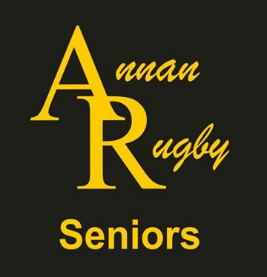 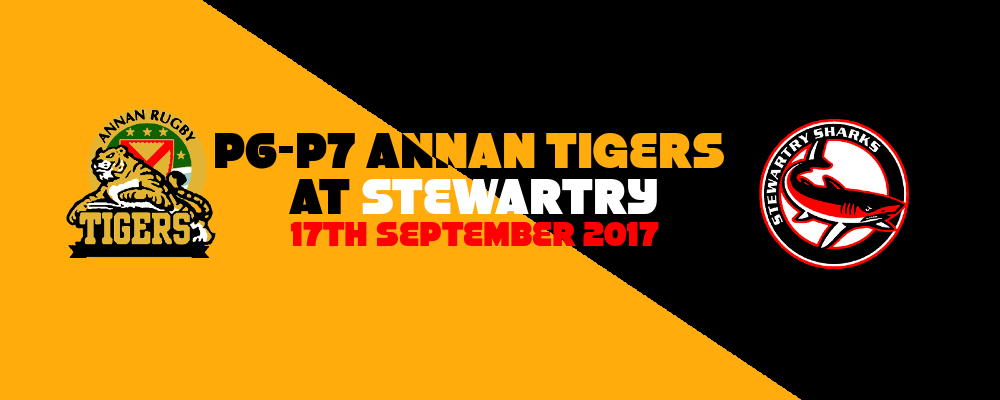 Come and Join Us!Is your child is interested in having fun and trying a new sport? Why not TRY rugby. Get involved and make new friends! Venue: Galabank Age Group: Primary 4/5 and Primary 6/7. Day/Time: Every Friday 6:00-7:30pm. £1 Per Session.Hope to see you soon!